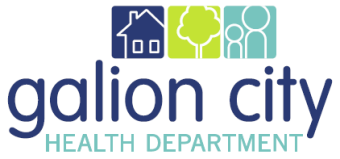 Galion City Board of HealthHealth Commissioners Monthly Report for June 2022Fiscal/FundingJason attended his first Finance subcommittee meeting, and later attended City Council with the intent to have approval for the creation of a funding line for a new COVID-19 grant which has been awarded.BuildingPer Tina’s and Lynn’s request, I spoke with Nikki Ward about the possibility of using 340-b funds to renovate an upstairs office. Nikki is interested in helping, though she spoke of how it is currently used as storage for medical records. Those would need to be either digitized or else would be displaced, and space is limited. Nikki believes it would be a more costly renovation than anticipated, especially with there being an abandoned kitchen up there. There were also concerns about the accessibility of that office, particularly with going up and down those stairs outside the office. We will continue to think on this to see if we can successfully make this happen.AdministrativeI attended my first Police, Fire, & Health subcommittee meeting. After speaking with Olivia about how we may need to have new employees use civil service, I reached out to Michele McElligott. After she investigated it further, she sent me a section of the ORC which we understand to mean that civil service is not necessary for health department employees.ITAfter Thomas submitted a letter to dispute the $7,000+ in surprise IT charges, ES Consulting has not yet officially responded. Hopefully this will be fully resolved shortly. Andy, Olivia and I started getting quotes from other IT companies by meeting with Buckeye IT.We have switched EMR systems and are now using CureMD at GCHD.Training/ ConferencesI completed four full days of training in Delaware to become a Child Passenger Safety Tech. This allows me to help educate parents on proper car seat usage and provide free car seats for those under certain income levels. Our previous DON had provided this service.I also attended a two-hour training on leadership skills for introverts, which was offered through a family friend who also teaches on this subject at OSU.Education/ OutreachGalion High School periodically hosts a mobile food pantry event. I learned that vendors will sometimes talk with people and distribute materials while they are waiting in lines with their cars to pick up food. Since I was limited in what I could carry (instead of having a table to lay out more materials like in more traditional outreach events), I had to be more selective about what I could carry. I chose to help distribute products surrounding environmental health, including mosquito dunks.QualityI requested and was assigned a Health Commissioner mentor. My new mentor is Anne Goon of Seneca County General Health District.StaffI have been working diligently to try and fill the two open nursing positions and the front desk position. AccreditationWe successfully completed the contract for our PHAB specialist, Lisa Wolfe, to begin helping us meet our accreditation requirements. I have been in regular contact with Lisa and this process is off to a great start.